МУНИЦИПАЛЬНОЕ АВТОНОМНОЕ ДОШКОЛЬНОЕ ОБРАЗОВАТЕЛЬНОЕ УЧРЕЖДЕНИЕ ДЕТСКИЙ САД №1 «СКАЗКА»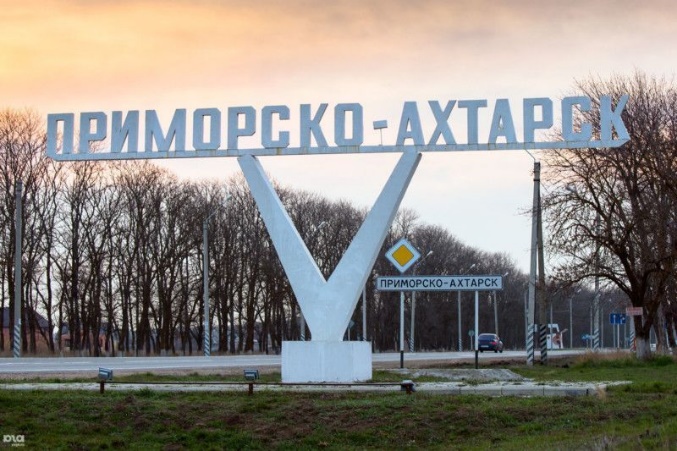 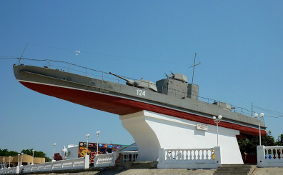 Разработчик: педагог дополнительного образования МАДОУ №1Кузнецова О.Б.Пояснительная запискаТематическое направление: образовательноеАктуальность данного мероприятия заключается в создании условий для повышения уровня знаний детей о своей малой родине, развитии чувства патриотизма, расширении кругозора и знаний истории родного города.Целевая аудитория: воспитанники подготовительной группы 6 – 7 лет.Цель: создание условий для получения воспитанниками знаний о родном городе и его истории.Задачи:Образовательные: Расширять представления детей об истории города; способствовать рисованию сопутствующих построек (объекты набережной).Развивающие: Развивать  навыки рисования и способность к зрительному анализу.Воспитательные: Воспитывать самостоятельность, сообразительность и креативность.Планируемые результаты: воспитанники углубят знания о родном городе.В образовательном мероприятии использованы такие виды деятельности, как игровая, познавательные беседы, экскурсия, рисование. Сочетание этих видов детской деятельности позволяет разнообразить образовательный процесс и способствует всестороннему развитию детей, а также сочетание словесных (беседа об объектах на набережной), наглядных (экскурсия по набережной города) и практических (рисование объектов набережной) методов обучения способствует лучшему усвоению информации и запоминанию.Ресурсы, которые были использованы в мероприятии:Проводит мероприятие педагог дополнительного образования.Материальная база: помещение группы, карандаши, конструктор, ноутбук, телефон. Данная методическая разработка может быть использована педагогами при организации мероприятий, направленных на развитие патриотизма, изучении истории малой родины.Основная часть.Подготовка к мероприятию: беседа о городе, экскурсия по набережной, фотографирование объектов набережной, прослушивание песен о Приморско – Ахтарске.Сценарий мероприятия:Дети заходят в кабинет, и включается песня о Приморско – Ахтарске.Педагог: Ребята, недавно мы с вами ходили на экскурсию по набережной нашего города. Расскажите, что вам запомнилось, понравилось, что удивило.Ответы детей.Педагог: Много интересных и значимых объектов архитектуры на нашей набережной и первый, который нам встретился – это арт-объект «Я     Приморско – Ахтарск». (фото объекта на экране ноутбука)Педагог: Такие арт-объекты есть во многих городах. Они стали украшением и местом для фотографирования. Где вы видели еще такие объекты? Ребята, поделитесь своими впечатлениями о данном объекте.Ответы детей.Педагог: Замечательно. Вы сами убедились, что таких объектов много.Что дальше мы с вами увидели?Ответы детей.Педагог: Правильно. Следующим был памятник Алексею Филипповичу Крамаренко.(фото объекта до реконструкции и после на экране ноутбука)Имя Алексея Филипповича Крамаренко знают многие жители нашего города.Алексей Крамаренко родился в 1917 году. Семья переехала в станицу Приморско-Ахтарскую из станицы Черноерковской в 1927 году. В 1939 году Алексей был призван в армию, служил на Кольском полуострове, где его и застала Великая Отечественная война.В ночь с 13 на 14 октября 1944 года в составе десантного отряда моряков под командованием ст.лейтенанта Петербургского, при взятии порта Линахамари сержант Крамаренко участвовал в ночной атаке опорного пункта, на котором находилась 4-х орудийная 210 мм батарея противника. Сержант Алексей Крамаренко во главе своего отделения под ураганным огнем противника прыгнул в воду и, выйдя на берег, стремительно атаковал пулемет немцев и уничтожил его расчет в составе 3 солдат. Полностью уничтожил гранатами расчет тяжелого орудия. В рукопашной схватке лично уничтожил 5 солдат и одного офицера. Будучи ранен в руку, отказался уйти с поля боя, продолжал командовать отделением. Отважный патриот закрыл своим телом амбразуру немецкого дзота и дал возможность продвинуться подразделению вперед на опорный пункт и тем самым способствовал полному разгрому противника оборонявшего порт Линахамари. Он повторил подвиг легендарного Александра Матросова.За проявленное мужество, отвагу и способность жертвовать собой во имя Родины сержант А. Крамаренко награжден посмертно орденом Отечественной войны 1 степени.6 мая 1978 года улица Морская была переименована в улицу Алексея Крамаренко.В день Военно-Морского Флота в 1981 году на Набережной был установлен памятник-барельеф нашему земляку Алексею Филипповичу Крамаренко. Автор памятника – краснодарский скульптор Бугаев, заслуженный художник РСФСР.Как вы считаете, такой поступок может называться патриотическим и почему?Ответы детей.Педагог: А что еще расположено возле памятника А.Крамаренко?Ответы детей.Педагог: Мы с вами завершили экскурсию по набережной возле бронекатера БК-124 «Герой Советского Союза Голубец». (фото объекта на экране ноутбука)Кто помнит, почему он стоит на постаменте и удостоен такого звания?Ответы детей.Педагог:  Верно. Участвовал в Будапештской 29.10.1944 — 13.02.1945 гг. и Венской 16.03 — 15.04.1945 г. наступательных операциях. 1.04.1952 г. переоборудован в станцию борьбы за живучесть, передан 14-му учебному электромеханическому кабинету в составе 327-го гвБДнДБКР и переименован в СТЖ-9. 1 марта 1969 г в соответствии с Директивой НШ ЧФ № 15/0146 переименован в УТС-53 и передан в состав 327-го гвБДнАК. По приказу Командующего ЧФ № 132 от 15 июня 1973 г. УТС-53 из состава 327-го гвБДнАК передан в Приморско-Ахтарск для установки в качестве памятника.
В мае 1975 г. установлен на постаменте в Приморско-Ахтарске. На левом борту бронекатера закреплена мемориальная доска: «Памяти моряков Азовской военной флотилии».Голубец Иван Карпович- рулевой сторожевого катера «СК-0183» 3-го дивизиона сторожевых катеров Черноморского флота, старший краснофлотец. Работал электромонтёром на Азовском металлургическом заводе им. А.А. Алексеева. Стал Ударником Коммунистического труда, за что был награждён памятным знаком.В 1937 году Иван Голубец призван в Военно-Морской флот. В 1939 году он окончил Балаклавскую морскую пограничную школу, служил во 2-м и 1-м Черноморских отрядах пограничных судов (город Новороссийск).
Участник Великой Отечественной войны с июня 1941 года. С первых дней обороны Севастополя катер, на котором служил Иван Голубец, входил в Севастопольский гарнизон. Он нёс охрану выходов из бухты. Катерники первыми встречали прорывающиеся к Севастополю корабли и транспорты с боеприпасами, продовольствием, подкреплениями. И последними провожали их в обратный путь — с ранеными, с детьми и женщинами на борту. Катерники надёжно несли дозорную службу перед бухтами осаждённого города. И в этой службе успех во многом зависел от рулевого.В марте 1942 года город Севастополь уже несколько месяцев героически сражался в глубоком тылу врага.
25 марта 1942 года рулевого сторожевого катера «СК-0183» старшего матроса Голубца боцман по делам службы послал на берег. В это время противник стал обстреливать Стрелецкую бухту из дальнобойной артиллерии.
Голубец увидел сторожевой катер «СК-0121», стоявший у пирса, которому осколки разорвавшегося снаряда пробили борт. Загорелись моторные отсеки. От осколков другого снаряда, попавшего в топливную цистерну, пламя охватило корабль. Возникла угроза взрыва запаса глубинных бомб на сторожевике и уничтожения судов, находящихся в бухте. Он бросился на горевший катер, сквозь бушующее пламя пробрался на корму и стал сбрасывать тяжёлые глубинные бомбы в море. Огонь разгорался всё сильнее и неотвратимо подползал к стеллажам, но за корму уже скатилась последняя 160-килограмовая глубинная бомба.
Однако на корабле оставалось ещё около 20 малых бомб, сбросить которые было легче. К этому времени и корму охватило пламя. Сознавая опасность, отважный моряк-черноморец продолжал своё дело, пока не произошёл взрыв. Жертвуя собой, он спас десятки человеческих жизней и боевые катера.
Указом Президиума Верховного Совета СССР от 14 июня 1942 года за образцовое выполнение заданий командования и проявленные мужество и героизм в боях с немецко-фашистскими захватчиками старшему краснофлотцу Голубцу Ивану Карповичу посмертно присвоено звание Героя Советского Союза.В городе-герое Севастополе, вблизи места совершения подвига, сооружён бюст Героя. Памятник Герою установлен в городе Таганрог Ростовской области. Имя Героя носят улицы в родном городе Таганроге, в городе Каневе Черкасской области Украины, в городе Анапе Краснодарского края и в городе-герое Севастополе. Постановлением Совета министров Украинской ССР от 15.12. 1990 года № 371 имя И.К. Голубца было присвоено большому морозильному рыболовецкому траулеру. Имя Героя -на Доске памяти в Музее Черноморского флота в Севастополе, на памятном знаке Героям-землякам в Каневе.
В 1950 году приказом Министра обороны СССР И.К. Голубец навечно зачислен в списки личного состава одного из кораблей Черноморского флота. В 1965 году его именем был назван сторожевой пограничный корабль Тихоокеанского пограничного округа (находился в строю до 1997 года).
Награждён орденом Ленина, орденом Отечественной войны 1-й степени.      Мы с вами многое узнали об объектах нашей набережной. Предлагаю вам нарисовать основные объекты.Педагог: Расскажите о своих впечатлениях, когда рисовали данные объекты?Ответы детей.Педагог: А вы себя считаете патриотами своей родины?Ответы детей.Педагог: Что вы, как патриоты, можете сделать для своего города?Ответы детей.Педагог: Каждый из нас может послужить на благо своей малой родины даже самыми, казалось бы незначительными делами. О каких объектах в нашем городе вы еще знаете и хотели бы их нарисовать?Ответы детей.Педагог: Ребята вы много знаете, и в следующий раз мы с вами обязательно создадим макеты  объектов нашего города. А сейчас оцените свою работу, построив башни из LEGO:Зеленая – все удалось и получилосьЖелтая – было сложно, но я справилсяКрасная – мне было сложно и не справился.Педагог подводит итог по результату, построенных башен и прощается с детьми.Список литературы и источников:https://m-primahtarsk.ru/pesni-o-primorsko-ahtarske/ https://m-primahtarsk.ru/aleksey-filippovich-kramarenko/ https://m-primahtarsk.ru/bronekater-bka-124-pr-1125-geroy-sovetskogo/